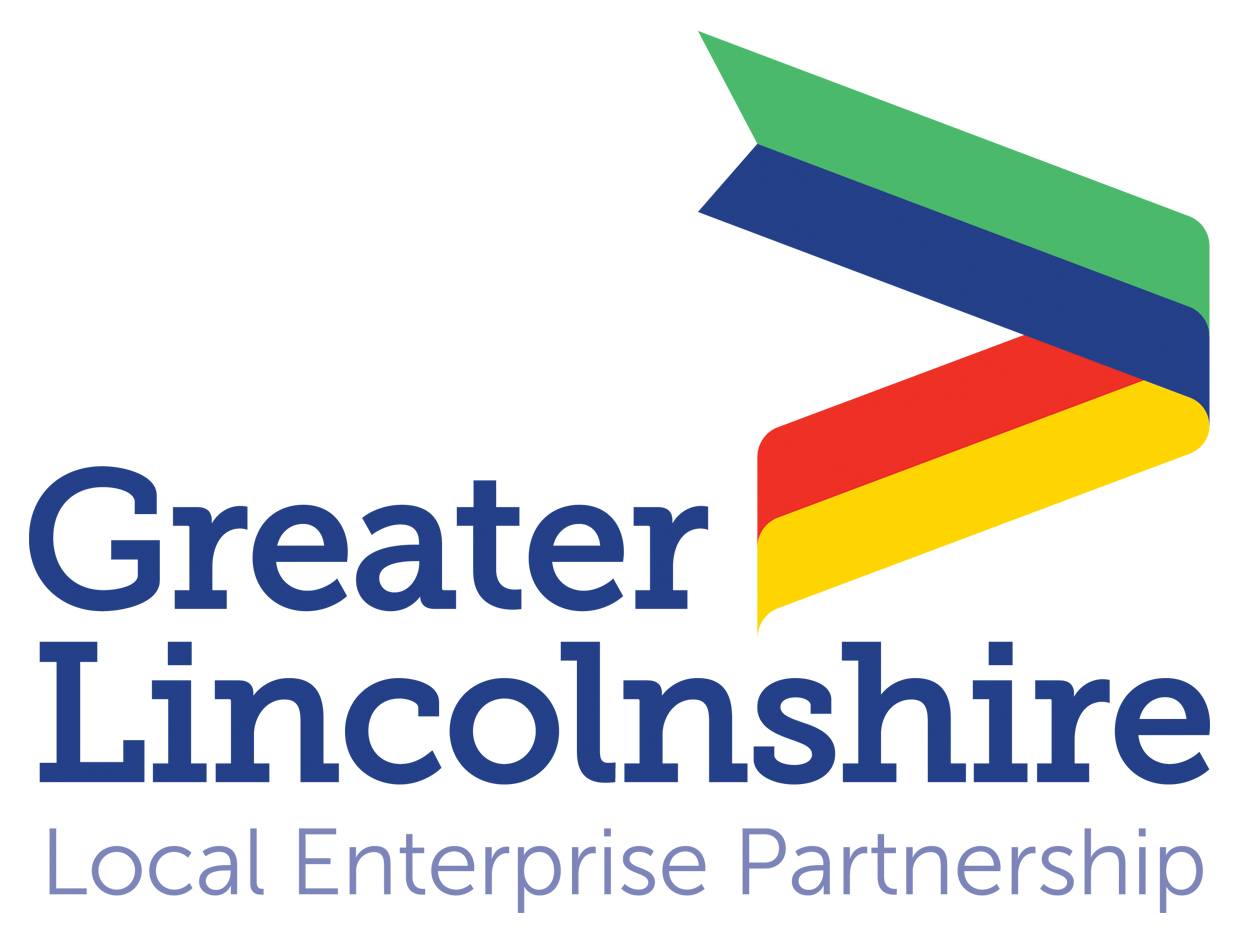 Invest and Grow Fund – Application FormSection 1:  Applicant  DetailsSection 1:  Applicant  DetailsSection 1:  Applicant  DetailsSection 1:  Applicant  DetailsSection 1:  Applicant  DetailsSection 1:  Applicant  DetailsSection 1:  Applicant  DetailsSection 1:  Applicant  Details1.11.11.1Project name and full postal addressProject name and full postal address1.21.21.2Project Lead name/project manager, company, position, and contact details (e-mail and telephone)Project Lead name/project manager, company, position, and contact details (e-mail and telephone)1.31.31.3If contact details for the project have changed please provide detailsIf contact details for the project have changed please provide detailsName:Position:Organisation:Address:Telephone:E mailName:Position:Organisation:Address:Telephone:E mailName:Position:Organisation:Address:Telephone:E mail1.41.41.4Who are the other main parties on the project?  Provide a summary of roles and responsibilities.Who are the other main parties on the project?  Provide a summary of roles and responsibilities.Section 2:  Project InformationSection 2:  Project InformationSection 2:  Project InformationSection 2:  Project InformationSection 2:  Project InformationSection 2:  Project InformationSection 2:  Project InformationSection 2:  Project Information2.12.12.1Provide a short description in no more than three paragraphs of the project and why it has stalledProvide a short description in no more than three paragraphs of the project and why it has stalled2.22.22.2Strategic Fit – Explain how the project will deliver the GL LEP priorities.Strategic Fit – Explain how the project will deliver the GL LEP priorities.2.32.32.3Output, Outcomes and Impacts – Set out the direct and indirect outputs, outcomes and impacts and the dates these will be achieved byOutput, Outcomes and Impacts – Set out the direct and indirect outputs, outcomes and impacts and the dates these will be achieved by2.42.42.4If the project is one phase of a wider scheme, please set out which phase of how many, the overall programme (including plans) for the wider scheme and whether this proposal is critical for delivery of subsequent phases.If the project is one phase of a wider scheme, please set out which phase of how many, the overall programme (including plans) for the wider scheme and whether this proposal is critical for delivery of subsequent phases.2.52.52.5Please set out dates when key milestones were or are to be achievedPlease set out dates when key milestones were or are to be achievedDate2.52.52.5Please set out dates when key milestones were or are to be achievedPlease set out dates when key milestones were or are to be achievedDetailed Planning Permission gainedDetailed Planning Permission gained2.52.52.5Please set out dates when key milestones were or are to be achievedPlease set out dates when key milestones were or are to be achievedContractor AppointedContractor Appointed2.52.52.5Please set out dates when key milestones were or are to be achievedPlease set out dates when key milestones were or are to be achievedSite preparation startedSite preparation started2.52.52.5Please set out dates when key milestones were or are to be achievedPlease set out dates when key milestones were or are to be achievedSite preparation completed Site preparation completed 2.52.52.5Please set out dates when key milestones were or are to be achievedPlease set out dates when key milestones were or are to be achievedPrimary Infrastructure works startedPrimary Infrastructure works started2.52.52.5Please set out dates when key milestones were or are to be achievedPlease set out dates when key milestones were or are to be achievedPrimary Infrastructure works completedPrimary Infrastructure works completed2.62.62.6Please submit a programme for the project (e.g. Gantt chart)Please submit a programme for the project (e.g. Gantt chart)2.72.72.7Provide redline plans of your site.Provide redline plans of your site.2.82.82.8Provide detailed scheme drawingProvide detailed scheme drawing2.92.92.9Please confirm if the planning status of this project has changed since the submission of the Expression of Interest. If yes, please provide a reference number and state when consent was granted.If not, please set out the milestones for achieving consent.Please confirm if the planning status of this project has changed since the submission of the Expression of Interest. If yes, please provide a reference number and state when consent was granted.If not, please set out the milestones for achieving consent.Please confirm if the planning status of this project has changed since the submission of the Expression of Interest. If yes, please provide a reference number and state when consent was granted.If not, please set out the milestones for achieving consent.2.102.102.10Please list any conditions not yet discharged or Agreements (s106, s278) not yet signed and anticipated dates for achievement.Please list any conditions not yet discharged or Agreements (s106, s278) not yet signed and anticipated dates for achievement.Please list any conditions not yet discharged or Agreements (s106, s278) not yet signed and anticipated dates for achievement.Section 3: PropertySection 3: PropertySection 3: PropertySection 3: PropertySection 3: PropertySection 3: PropertySection 3: PropertySection 3: Property3.13.13.1What is value of the site; who completed the valuation and whenWhat is value of the site; who completed the valuation and whenWhat is value of the site; who completed the valuation and when3.23.23.2Please submit a Standard Monthly Cashflow for the phase of the scheme which requires GPF support.Please submit a Standard Monthly Cashflow for the phase of the scheme which requires GPF support.Please submit a Standard Monthly Cashflow for the phase of the scheme which requires GPF support.3.33.33.3Please submit your own development appraisal for the projectPlease submit your own development appraisal for the projectPlease submit your own development appraisal for the project3.43.43.4Please provide a breakdown of abnormal costs and S106 costsPlease provide a breakdown of abnormal costs and S106 costsPlease provide a breakdown of abnormal costs and S106 costsSection 4: Project FinanceSection 4: Project FinanceSection 4: Project FinanceSection 4: Project FinanceSection 4: Project FinanceSection 4: Project FinanceSection 4: Project FinanceSection 4: Project Finance4.14.14.1Provide a project finance plan (including any other public funding agreed for the scheme).  Indicate any conditions attached to award or draw down of any fundingProvide a project finance plan (including any other public funding agreed for the scheme).  Indicate any conditions attached to award or draw down of any fundingProvide a project finance plan (including any other public funding agreed for the scheme).  Indicate any conditions attached to award or draw down of any funding4.24.24.2Where the project requires bank funding please provide the bank facility agreement including main terms and conditions including security (fixed / floating charge), covenant requirement, interest rates, fees and repayment termsWhere the project requires bank funding please provide the bank facility agreement including main terms and conditions including security (fixed / floating charge), covenant requirement, interest rates, fees and repayment termsWhere the project requires bank funding please provide the bank facility agreement including main terms and conditions including security (fixed / floating charge), covenant requirement, interest rates, fees and repayment terms4.34.34.3A copy of the most recent covenant compliance report provided to your existing lenders.A copy of the most recent covenant compliance report provided to your existing lenders.A copy of the most recent covenant compliance report provided to your existing lenders.4.44.44.4Please provide evidence to support the availability of equity/ funding to be introduced by the applicant into the proposed project. Evidence could include (but not limited to) confirmation of sunk costs, most recent management accounts, copies of bank statements or letter of support from parent / another related company.Please provide evidence to support the availability of equity/ funding to be introduced by the applicant into the proposed project. Evidence could include (but not limited to) confirmation of sunk costs, most recent management accounts, copies of bank statements or letter of support from parent / another related company.Please provide evidence to support the availability of equity/ funding to be introduced by the applicant into the proposed project. Evidence could include (but not limited to) confirmation of sunk costs, most recent management accounts, copies of bank statements or letter of support from parent / another related company.4.54.54.5Please provide details of the proposed funding strategy in the event that funding requirement for the project increases over the course of the proposed development (e.g. if costs increase and/or sales or disposals are delayed)Please provide details of the proposed funding strategy in the event that funding requirement for the project increases over the course of the proposed development (e.g. if costs increase and/or sales or disposals are delayed)Please provide details of the proposed funding strategy in the event that funding requirement for the project increases over the course of the proposed development (e.g. if costs increase and/or sales or disposals are delayed)4.64.64.6Please provide details of the most recent credit rating by a recognised rating agency (e.g. Moody’s, Standard & Poors, Fitch)  that either you or parent company is subject to together with details of any changes in rating over the last two years.Please provide details of the most recent credit rating by a recognised rating agency (e.g. Moody’s, Standard & Poors, Fitch)  that either you or parent company is subject to together with details of any changes in rating over the last two years.Please provide details of the most recent credit rating by a recognised rating agency (e.g. Moody’s, Standard & Poors, Fitch)  that either you or parent company is subject to together with details of any changes in rating over the last two years.4.74.74.7Please provide details of how the GPF investment will be repaid (house / employment space disposal; land value uplift disposal etc.) and the proposed timetable and long stop date for GPF repayment.Please provide details of how the GPF investment will be repaid (house / employment space disposal; land value uplift disposal etc.) and the proposed timetable and long stop date for GPF repayment.Please provide details of how the GPF investment will be repaid (house / employment space disposal; land value uplift disposal etc.) and the proposed timetable and long stop date for GPF repayment.4.84.84.8How much funding is required, and over what period of time?How much funding is required, and over what period of time?How much funding is required, and over what period of time?4.94.94.9What is the source and level of any other funding for the project and its status , including any other GPF funding from other LEPS.What is the source and level of any other funding for the project and its status , including any other GPF funding from other LEPS.What is the source and level of any other funding for the project and its status , including any other GPF funding from other LEPS.4.104.104.10Please explain specifically how Growing Places Funding will be used to support the project.Please explain specifically how Growing Places Funding will be used to support the project.Please explain specifically how Growing Places Funding will be used to support the project.4.114.114.11How will you ensure that the Invest and Grow Fund will be repaidHow will you ensure that the Invest and Grow Fund will be repaidHow will you ensure that the Invest and Grow Fund will be repaid4.124.124.12Please give information about the repayment proposals (ie repayment mechanism, rate at which GPF will be repaid and timescales)Please give information about the repayment proposals (ie repayment mechanism, rate at which GPF will be repaid and timescales)Please give information about the repayment proposals (ie repayment mechanism, rate at which GPF will be repaid and timescales)Section 5: SecuritySection 5: SecuritySection 5: SecuritySection 5: SecuritySection 5: SecuritySection 5: SecuritySection 5: SecuritySection 5: Security5.15.1Is any form of security being offered against the GPF loan?Is any form of security being offered against the GPF loan?Is any form of security being offered against the GPF loan?Is any form of security being offered against the GPF loan?5.25.2Please provide a draft certificate of title for any land being offered as security or details of any other security Please provide a draft certificate of title for any land being offered as security or details of any other security Please provide a draft certificate of title for any land being offered as security or details of any other security Please provide a draft certificate of title for any land being offered as security or details of any other security Section 6 – Risk and MitigationSection 6 – Risk and MitigationSection 6 – Risk and MitigationSection 6 – Risk and MitigationSection 6 – Risk and MitigationSection 6 – Risk and MitigationSection 6 – Risk and MitigationSection 6 – Risk and Mitigation6.16.1Please set out the key risks for the project and how you intend to mitigate against these.Please set out the key risks for the project and how you intend to mitigate against these.Please set out the key risks for the project and how you intend to mitigate against these.Please set out the key risks for the project and how you intend to mitigate against these.Section 7 – FundingSection 7 – FundingSection 7 – FundingSection 7 – FundingSection 7 – FundingSection 7 – FundingSection 7 – FundingSection 7 – Funding7.17.1If more or less Invest and Grow Funding was available – what would be the effect on the project?If more or less Invest and Grow Funding was available – what would be the effect on the project?If more or less Invest and Grow Funding was available – what would be the effect on the project?Section 8 – State AidSection 8 – State AidSection 8 – State AidSection 8 – State AidSection 8 – State AidSection 8 – State AidSection 8 – State AidSection 8 – State AidGL LEP cannot support proposals which constitute unlawful state aid.  Please set out how state aid regulations will or have been addressed.GL LEP cannot support proposals which constitute unlawful state aid.  Please set out how state aid regulations will or have been addressed.GL LEP cannot support proposals which constitute unlawful state aid.  Please set out how state aid regulations will or have been addressed.GL LEP cannot support proposals which constitute unlawful state aid.  Please set out how state aid regulations will or have been addressed.GL LEP cannot support proposals which constitute unlawful state aid.  Please set out how state aid regulations will or have been addressed.GL LEP cannot support proposals which constitute unlawful state aid.  Please set out how state aid regulations will or have been addressed.GL LEP cannot support proposals which constitute unlawful state aid.  Please set out how state aid regulations will or have been addressed.GL LEP cannot support proposals which constitute unlawful state aid.  Please set out how state aid regulations will or have been addressed.Section 9 – Confidentiality and Commercially Sensitive InformationSection 9 – Confidentiality and Commercially Sensitive InformationSection 9 – Confidentiality and Commercially Sensitive InformationSection 9 – Confidentiality and Commercially Sensitive InformationSection 9 – Confidentiality and Commercially Sensitive InformationSection 9 – Confidentiality and Commercially Sensitive InformationSection 9 – Confidentiality and Commercially Sensitive InformationSection 9 – Confidentiality and Commercially Sensitive InformationThe information provided on this form will be considered by a technical panel, and the Invest and Grow Board.  It may be shared with other partners in order to reach funding decisions.  Summaries of the bids will be provided on the GL LEP website.The information provided on this form will be considered by a technical panel, and the Invest and Grow Board.  It may be shared with other partners in order to reach funding decisions.  Summaries of the bids will be provided on the GL LEP website.The information provided on this form will be considered by a technical panel, and the Invest and Grow Board.  It may be shared with other partners in order to reach funding decisions.  Summaries of the bids will be provided on the GL LEP website.The information provided on this form will be considered by a technical panel, and the Invest and Grow Board.  It may be shared with other partners in order to reach funding decisions.  Summaries of the bids will be provided on the GL LEP website.The information provided on this form will be considered by a technical panel, and the Invest and Grow Board.  It may be shared with other partners in order to reach funding decisions.  Summaries of the bids will be provided on the GL LEP website.The information provided on this form will be considered by a technical panel, and the Invest and Grow Board.  It may be shared with other partners in order to reach funding decisions.  Summaries of the bids will be provided on the GL LEP website.The information provided on this form will be considered by a technical panel, and the Invest and Grow Board.  It may be shared with other partners in order to reach funding decisions.  Summaries of the bids will be provided on the GL LEP website.The information provided on this form will be considered by a technical panel, and the Invest and Grow Board.  It may be shared with other partners in order to reach funding decisions.  Summaries of the bids will be provided on the GL LEP website.Please tick here to confirm your agreementPlease tick here to confirm your agreementPlease tick here to confirm your agreementPlease tick here to confirm your agreementPlease tick here to confirm your agreementPlease tick here to confirm your agreementPlease tick here to confirm your agreementOtherwise please ensure that commercially sensitive and confidential information is clearly marked as such in your project application.Otherwise please ensure that commercially sensitive and confidential information is clearly marked as such in your project application.Otherwise please ensure that commercially sensitive and confidential information is clearly marked as such in your project application.Otherwise please ensure that commercially sensitive and confidential information is clearly marked as such in your project application.Otherwise please ensure that commercially sensitive and confidential information is clearly marked as such in your project application.Otherwise please ensure that commercially sensitive and confidential information is clearly marked as such in your project application.Otherwise please ensure that commercially sensitive and confidential information is clearly marked as such in your project application.Otherwise please ensure that commercially sensitive and confidential information is clearly marked as such in your project application.Section 10 – DeclarationSection 10 – DeclarationSection 10 – DeclarationSection 10 – DeclarationSection 10 – DeclarationSection 10 – DeclarationSection 10 – DeclarationSection 10 – DeclarationThe application must be submitted by appropriately authorised persons in the organisation, one of whom must be the person responsible for the finances of the organisation.The application must be submitted by appropriately authorised persons in the organisation, one of whom must be the person responsible for the finances of the organisation.The application must be submitted by appropriately authorised persons in the organisation, one of whom must be the person responsible for the finances of the organisation.The application must be submitted by appropriately authorised persons in the organisation, one of whom must be the person responsible for the finances of the organisation.The application must be submitted by appropriately authorised persons in the organisation, one of whom must be the person responsible for the finances of the organisation.The application must be submitted by appropriately authorised persons in the organisation, one of whom must be the person responsible for the finances of the organisation.The application must be submitted by appropriately authorised persons in the organisation, one of whom must be the person responsible for the finances of the organisation.The application must be submitted by appropriately authorised persons in the organisation, one of whom must be the person responsible for the finances of the organisation.I confirm that the information contained in this application is to the best of my knowledge complete and accurateI confirm that the information contained in this application is to the best of my knowledge complete and accurateI confirm that the information contained in this application is to the best of my knowledge complete and accurateI confirm that the information contained in this application is to the best of my knowledge complete and accurateI confirm that the information contained in this application is to the best of my knowledge complete and accurateI confirm that the information contained in this application is to the best of my knowledge complete and accurateI confirm that the information contained in this application is to the best of my knowledge complete and accurateI confirm that the information contained in this application is to the best of my knowledge complete and accurateNameNamePositionPositionDateDateNameNamePositionPositionDateDate